Coláiste Aoidh Mhic Bhricne, Teileann 2018Cosaint Leanaí Duine Ainmnithe (DA)Gearóid Ó Deoráin 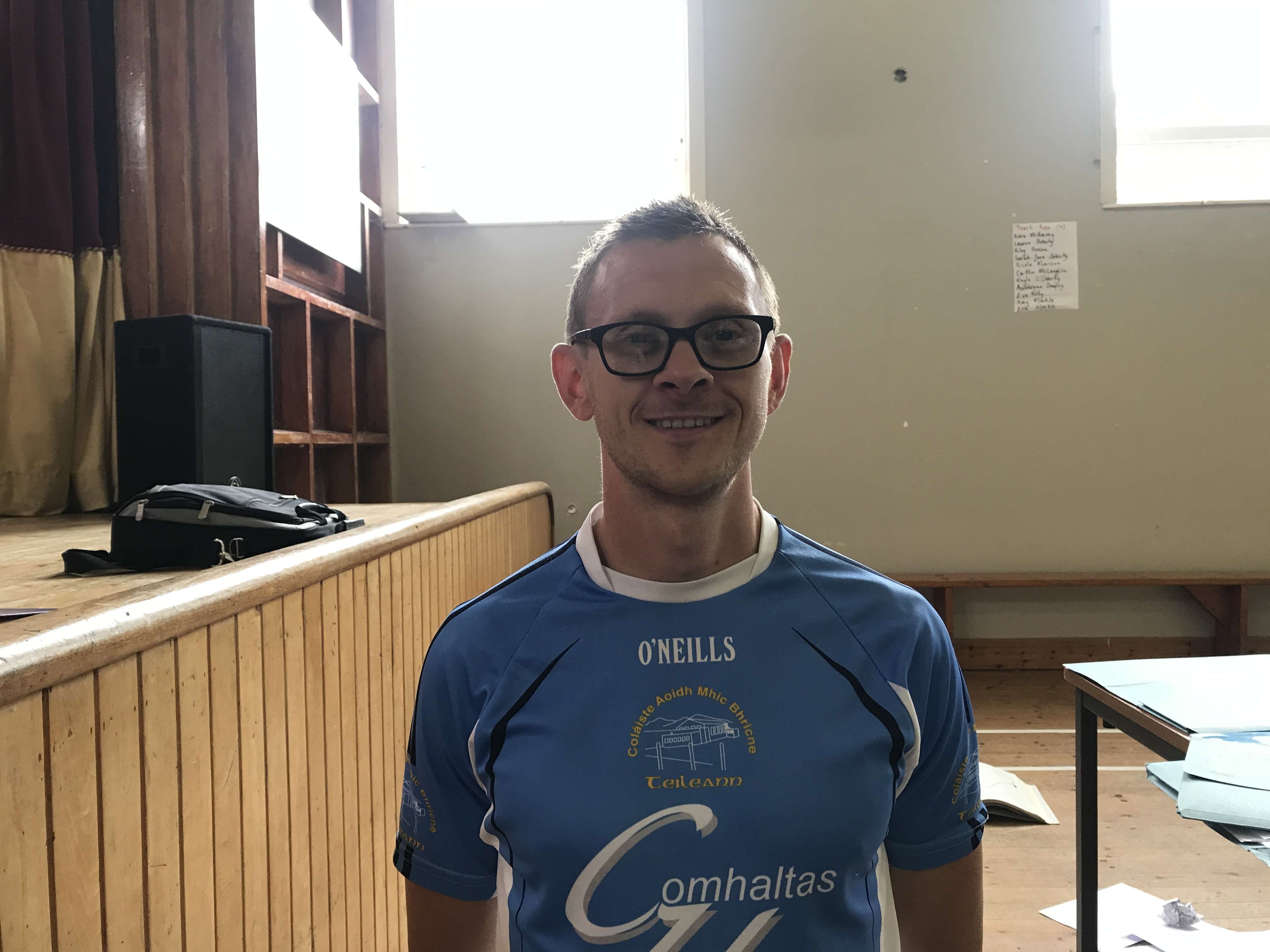 Leas Duine Ainmnithe (LDA)Éimear Ní Ghormaile  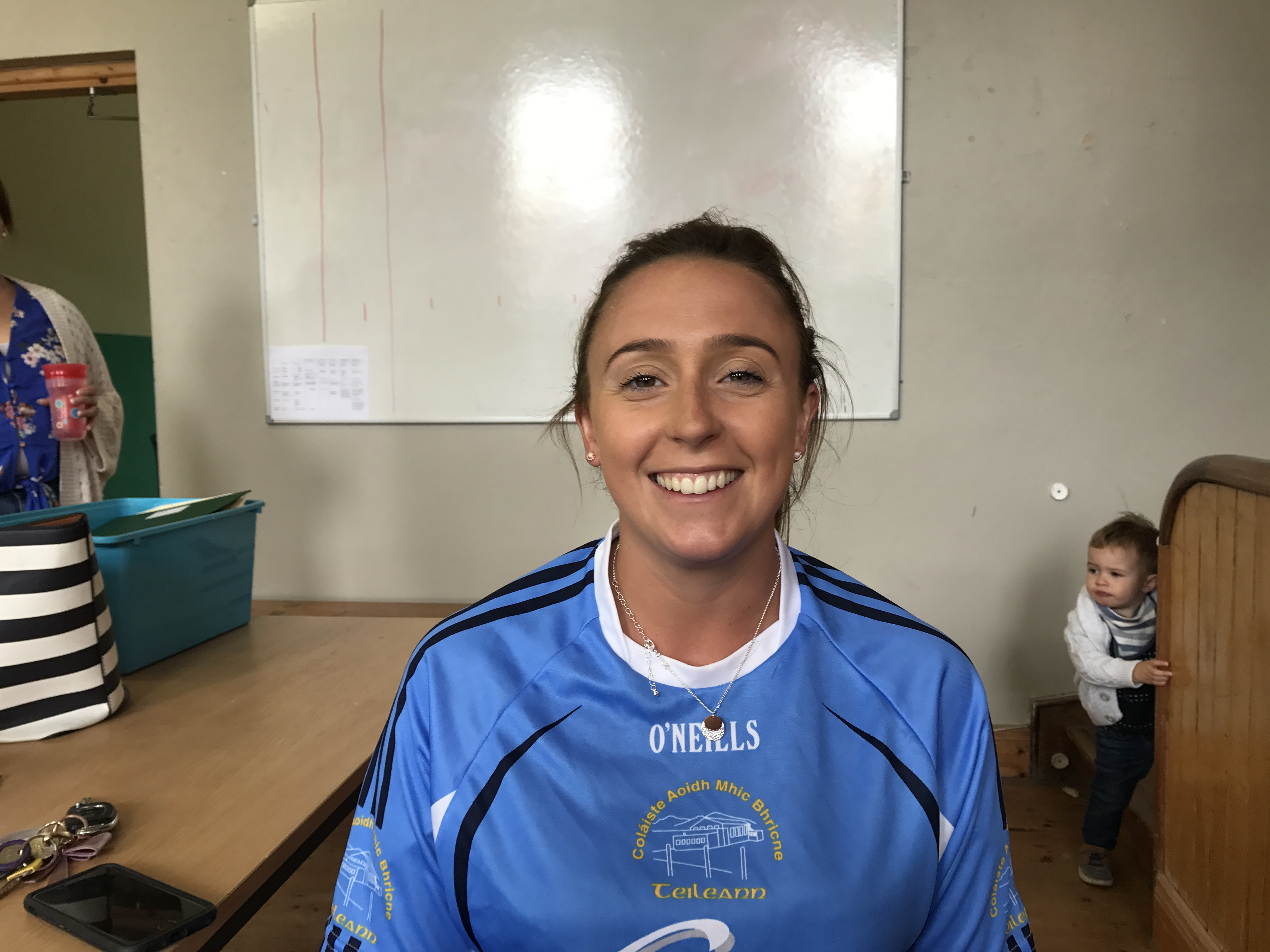 